ΘΕΜΑ: «Eτήσια Έκθεση Λειτουργίας ΣΜΕΑΕ/Τμημάτων Ένταξης/Παράλληλων Στηρίξεων/Κατ’οίκον Διδασκαλίας»ΣΧΕΤ:	  1) Άρθρο 13 του Π.Δ. 201/98Ν. Άρθρα 9 & 13-Φ.353.1/324/105657/Δ1/8-10-2002Ν. 3699/2008, ΥΠΕΠΘ	Σε εφαρμογή των ανωτέρω σχετικών, παρακαλούμε οι Διευθυντές-ες/Προϊστάμενοι-ες των Ειδικών Νηπιαγωγείων, Ειδικών Δημοτικών Σχολείων, Ειδικών Γυμνασίων, Ειδικών Επαγγελματικών Γυμνασίων, Ειδικών Επαγγελματικών Λυκείων και των Εργαστηρίων Ειδικής Επαγγελματικής Εκπαίδευσης και Κατάρτισης (ΕΕΕΕΚ), καθώς και οι εκπαιδευτικοί των Τμημάτων Ένταξης, των Παράλληλων Στηρίξεων και της “Κατ' οίκον Διδασκαλίας” Α/θμιας και Β/θμιας Κρήτης και Βορείου Αιγαίου, όπως υποβάλουν ΕΤΗΣΙΑ ΕΚΘΕΣΗ ΛΕΙΤΟΥΡΓΙΑΣ των Σχολικών τους Μονάδων και των Προγραμμάτων Ειδικής Αγωγής και Εκπαίδευσης, για το σχολικό έτος 2016-17. Παρακαλούμε οι Σχολικές Μονάδες όπως αποστείλουν τις ετήσιες εκθέσεις λειτουργίας μόνο ΣΕ ΗΛΕΚΤΡΟΝΙΚΗ ΜΟΡΦΗ στα ακόλουθα ηλεκτρονικά ταχυδρομεία:mail@vaigaiou.pde.sch.gr για το Βόρειο Αιγαίο και dipegrssgrira@sch.gr  για την Κρήτη.Οι Ετήσιες Εκθέσεις Λειτουργίας Α/θμιας Εκπ/σης παρακαλούμε να αποσταλούν έως 15-06-2017 (Α/θμια Εκπ/ση) και της Β/θμιας Εκπ/σης έως 24-06-2017. Υπενθυμίζουμε επίσης ότι με ευθύνη της Σχολικής Μονάδας αντίγραφο της Ετήσιας Έκθεσης Λειτουργίας θα τοποθετηθεί στο portfolio των Σχολικών Μονάδων, των Τμημάτων Ένταξης και στο portfolio καθενός/καθεμιάς μαθητή/μαθήτριας με Παράλληλη Στήριξη ή «Κατ’ οίκον Διδασκαλία». Ο Σχολικός Σύμβουλος ΕΑΕ Κρήτης & Βορείου ΑιγαίουΔρ. Τριπολιτάκης Μ. Κωνσταντίνος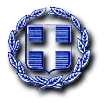 ΕΛΛΗΝΙΚΗ ΔΗΜΟΚΡΑΤΙΑΥΠΟΥΡΓΕΙΟ ΠΑΙΔΕΙΑΣ, ΕΡΕΥΝΑΣ ΚΑΙ ΘΡΗΣΚΕΥΜΑΤΩΝΠΕΡΙΦΕΡΕΙΑΚΗ Δ/ΝΣΗ Α/ΘΜΙΑΣ ΚΑΙ Β/ΘΜΙΑΣ ΕΚΠ/ΣΗΣ ΚΡΗΤΗΣΤριπολιτάκης ΚωνσταντίνοςΣχολικός Σύμβουλος 15ης-16ης Περιφέρειας Ειδικής Αγωγής και Εκπαίδευσης (Βορείου Αιγαίου-Κρήτης)ΕΛΛΗΝΙΚΗ ΔΗΜΟΚΡΑΤΙΑΥΠΟΥΡΓΕΙΟ ΠΑΙΔΕΙΑΣ, ΕΡΕΥΝΑΣ ΚΑΙ ΘΡΗΣΚΕΥΜΑΤΩΝΠΕΡΙΦΕΡΕΙΑΚΗ Δ/ΝΣΗ Α/ΘΜΙΑΣ ΚΑΙ Β/ΘΜΙΑΣ ΕΚΠ/ΣΗΣ ΚΡΗΤΗΣΤριπολιτάκης ΚωνσταντίνοςΣχολικός Σύμβουλος 15ης-16ης Περιφέρειας Ειδικής Αγωγής και Εκπαίδευσης (Βορείου Αιγαίου-Κρήτης)ΕΛΛΗΝΙΚΗ ΔΗΜΟΚΡΑΤΙΑΥΠΟΥΡΓΕΙΟ ΠΑΙΔΕΙΑΣ, ΕΡΕΥΝΑΣ ΚΑΙ ΘΡΗΣΚΕΥΜΑΤΩΝΠΕΡΙΦΕΡΕΙΑΚΗ Δ/ΝΣΗ Α/ΘΜΙΑΣ ΚΑΙ Β/ΘΜΙΑΣ ΕΚΠ/ΣΗΣ ΚΡΗΤΗΣΤριπολιτάκης ΚωνσταντίνοςΣχολικός Σύμβουλος 15ης-16ης Περιφέρειας Ειδικής Αγωγής και Εκπαίδευσης (Βορείου Αιγαίου-Κρήτης)Ηράκλειο, 19/05/2017Αρ. Πρωτ.: 420ΠΡΟΣ: Τους/τις Δντές/ντριες ΣΜΕΑΕ Α/θμιας & Β/θμιας Εκπ/σης Κρήτης & Βορείου Αιγαίου(Ειδικά Νηπιαγωγεία, Ειδικά Δημοτικά, Ειδικά Γυμνάσια, Ειδικά Επαγγελματικά Γυμνάσια, Ειδικά Επαγγελματικά Λύκεια, ΕΕΕΕΚ)(Διά των οικείων Δ/νσεων Εκπ/σης)2. Τους/τις εκπαιδευτικούς Τμημάτων Ένταξης & Παράλληλων Στηρίξεων (Νηπιαγωγείων, Δημοτικών, Γυμνασίων, Λυκείων) Κρήτης & Βορείου Αιγαίου (Διά των Δ/ντών-Δ/ντριών των Σχολικών τους Μονάδων)3. Τους/τις εκπαιδευτικούς της “Κατ’ Οίκον Διδασκαλίας” Α/θμιας και Β/θμιας Εκπ/σηςΚρήτης & Βορείου Αιγαίου (Διά των Δ/ντών-Δ/ντριών των Σχολικών τους Μονάδων)ΚΟΙΝ:κ. Περιφερειακούς Δ/ντές A/θμιας & Β/θμιας Εκπ/σης Κρήτης & Βορείου Αιγαίουκ. Προϊσταμένους Επιστημονικής-Παιδαγωγικής Καθοδήγησης Α/θμιας & Β/θμιας  Εκπ/σης Κρήτης & Βορείου ΑιγαίουΤαχ. Δ/νσηΤαχ. Κώδ.ΠληροφορίεςΤηλέφωνοFAXE-mail::::::Ρολέν 471305 ΗράκλειοΤριπολιτάκης Κων/νος28102464012810283239kontripol@yahoo.grgrammateia@dipe.ira.sch.grΗράκλειο, 19/05/2017Αρ. Πρωτ.: 420ΠΡΟΣ: Τους/τις Δντές/ντριες ΣΜΕΑΕ Α/θμιας & Β/θμιας Εκπ/σης Κρήτης & Βορείου Αιγαίου(Ειδικά Νηπιαγωγεία, Ειδικά Δημοτικά, Ειδικά Γυμνάσια, Ειδικά Επαγγελματικά Γυμνάσια, Ειδικά Επαγγελματικά Λύκεια, ΕΕΕΕΚ)(Διά των οικείων Δ/νσεων Εκπ/σης)2. Τους/τις εκπαιδευτικούς Τμημάτων Ένταξης & Παράλληλων Στηρίξεων (Νηπιαγωγείων, Δημοτικών, Γυμνασίων, Λυκείων) Κρήτης & Βορείου Αιγαίου (Διά των Δ/ντών-Δ/ντριών των Σχολικών τους Μονάδων)3. Τους/τις εκπαιδευτικούς της “Κατ’ Οίκον Διδασκαλίας” Α/θμιας και Β/θμιας Εκπ/σηςΚρήτης & Βορείου Αιγαίου (Διά των Δ/ντών-Δ/ντριών των Σχολικών τους Μονάδων)ΚΟΙΝ:κ. Περιφερειακούς Δ/ντές A/θμιας & Β/θμιας Εκπ/σης Κρήτης & Βορείου Αιγαίουκ. Προϊσταμένους Επιστημονικής-Παιδαγωγικής Καθοδήγησης Α/θμιας & Β/θμιας  Εκπ/σης Κρήτης & Βορείου Αιγαίου